Traditional religious architecture Using pasta, play dough (or blue tack) and cardboard re-create a religious building. Make sure to take lots of pictures of your amazing architecture. Examples of some of the traditional religious architecture you can re-create.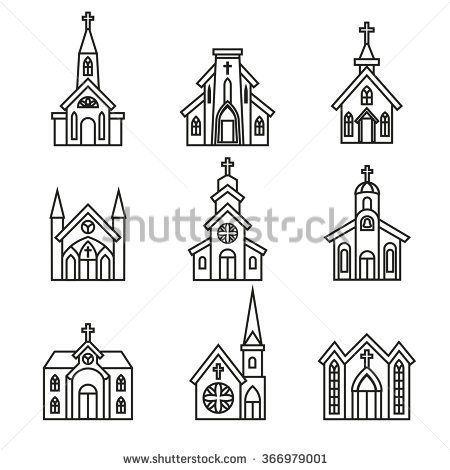 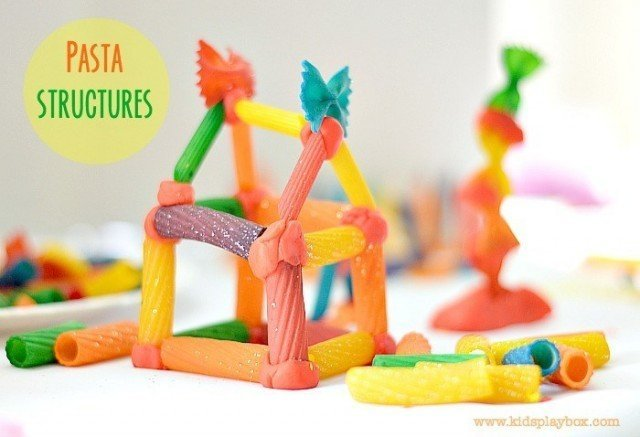 